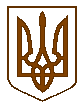 УКРАЇНАБілокриницька   сільська   радаРівненського   району    Рівненської    областіВ И К О Н А В Ч И Й       К О М І Т Е ТРІШЕННЯвід  17  травня  2018  року                                                                                № 77                                                                                                                                                Про дозвіл на газифікаціюжитлового будинку	Розглянувши  заяву гр. Нітецької Галини Макарівни про дозвіл на газифікацію житлового будинку в с. Біла Криниця, керуючись ст. 30 Закону України «Про місце самоврядування в Україні», виконавчий комітет Білокриницької сільської радиВ И Р І Ш И В :Дати дозвіл на газифікацію житлового будинку гр. Нітецькій Г.М. в                    с. Біла Криниця  по вул. Чорновола, 64а/3.Зобов’язати гр. Нітецьку Г.М.  виготовити відповідну проектну документацію та погодити її згідно чинного законодавства.Після будівництва газопроводів передати їх безкоштовно на баланс ПАТ «Рівнегаз Збут».Сільський голова 		                                                                  Т. Гончарук